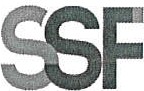 SUPERINTENDENCIADELSISTEMAFINANCIEROFECHA: 13/04/2023Versión pública según Art. 30 LAIP. Por supresión de información confidencial. Art. 24 Lit. c. LAIP.SSF 2023ORDEN DE COMPRA	No.	116PROVEEDOR: INDUSTRIAS FACELA, S.A. DE C.V.NIT:	xxxxxxxxxxxxxxxxxUNIDAD SOLICITANTE: DEPARTAMENTO DE SERVICIOS GENERALES ADMINISTRADOR O.C.: JONATHAN ALBERTO MEJÍA CORNEJO FAVOR SUMINISTRAR LO SIGUIENTE:1289  REQUERIMIENTO No. 139/2023ANALISTA: ENRIQUE DELGADOBIEN	X	SERVICIOSON: TRESCIENTOS US DÓLARES 00/100TOTAL:	300.00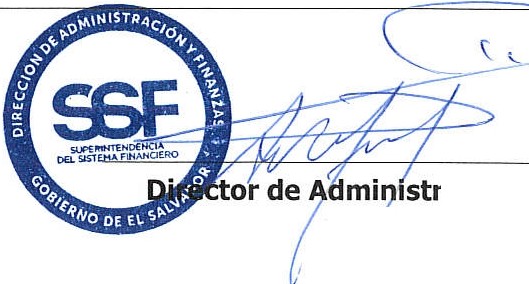 